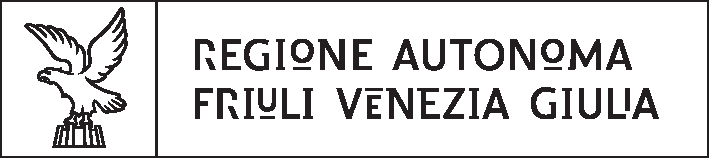 Spett.le 	REGIONE FRIULI-VENEZIA GIULIA	Direzione centrale del lavoro, formazione, istruzione e famiglia Servizio politiche del lavoroP.O. Funzioni specialistiche in materia di lavoro, stranieri e conflittiA mezzo pec a lavoro@certregione.fvg.itOggetto: Richiesta di accesso a documenti afferenti lo stato occupazionale subordinato di terzi.in qualità di:consapevole della responsabilità derivante dall’uso delle informazioni assunte – qualora arrechino nocumento a terzi – e dell’obbligo di un corretto loro utilizzo, nel rispetto dei principi in tema di riservatezza fissati dal Codice in materia di protezione dei dati personali (D. Lgs. n. 196/2003)CHIEDEai sensi della L.R. N.7/2000 e della Legge n. 241/1990 e s.m.i., di esercitare il diritto d’accesso mediante:relativamente all’attuale stato occupazionale del/della Sig./Sig.ra:poiché sussiste il seguente interesse diretto, concreto e attuale inerente ad una situazione giuridicamente tutelata e collegata al documento del quale è chiesto l’accesso:allo scopo di comprovare la motivazione di accesso alle informazioni in argomento, allega i seguenti documenti:CHIEDEdi ricevere i documenti:ALLEGA inoltre:   Nuova istanza  Aggiornamento della richiesta presentata in data Il sottoscritto   Il sottoscritto   Con sede/residenza/studio in   Con sede/residenza/studio in   Via/Piazza  	Numero   del Foro di  del Foro di  Telefono fisso  Telefono mobile  e- mail  e- mail  pec   pec   Tipo documento di identità  	Numero     diretto interessato   delegato da/ mandatario di     legale rappresentante di     risposta scritta   consultazione  (accesso informale)Cognome e Nome   Cognome e Nome   Luogo di nascita   Data di nascita  Codice fiscale   Codice fiscale   Residente in   Residente in   Via/Piazza  Numero  (indicare specificatamente la motivazione)  1)  2)  3)     a mezzo PEC indicata in premessa  (scelta obbligata per imprese e studi legali)   a mezzo mail:     documento di identità indicato in premessa (solo nelle ipotesi in cui la richiesta non avvenga a mezzo pec indirizzata all’Ente);   copia dell’eventuale documento di delega o del mandato di rappresentanza;   informativa per il trattamento dei dati personali di cui si è presa visione e piena conoscenza.Data Firma autografa o digitale